Stage de danse à l’hôtel « LE CRET » à Morzine du 22 au 29 juin 2024Lien de l’établissement WWW.LECRET.COMAu cœur d’un vaste parc avec vue sur la montagne, l’hôtel  « Le Crêt » met à notre disposition 2 salles pour nos cours de danses, des chambres toutes équipées avec salle de bain et toilettes privés, 1 bar-salon très convivial.Lors de votre séjour, quoi de mieux qu’un moment de bien-être et de relaxation après une bonne journée en profitant des piscines (intérieure et extérieure) avec hammam et jacuzzi avec vue sur les sommets alentours.670 € (ANCV accepté + 10 € de frais d’envoi) + 25 € non adhérent de l’école :ce tarif comprend :La pension complète (boissons comprises) du dîner (jour d’arrivée) au petit déjeuner (jour de départ), soit 7 nuits ;  la chambre double avec sanitaires et lits jumeaux ou lits doubles à partager obligatoirement par 2 adultes (linge de toilette fourni) ; La taxe de séjour  - 65 heures de cours de danse, soit 13 h par jour ; soirées dansantes.A noter : pas de garderie ni  club enfants sur cette semaineLes Cours du lundi au vendredi en salle d’animation :. Danse latine et standard, niveau débutant avec Loïc et Valérie. Danse latine et standard, niveau intermédiaire/confirmé avec Loïc et Valérie. Swing Solo avec Jenn. Lindy Hop niveau débutant avec Jenn. Lindy Hop niveau intermédiaire/confirmé avec Jenn. West-Coast Swing niveau débutant avec Anna et David. West-Coast Swing niveau intermédiaire/confirmé avec Anna et DavidLes cours du lundi au vendredi Salle du bar :. Kizomba niveau débutant avec Patrick. Kizomba niveau intermédiaire/confirmé avec Patrick.. Salsa Cubaine niveau débutant avec Patrick. Salsa Cubaine niveau intermédiaire/confirmé avec Patrick.. Bachata niveau débutant avec Patrick. Bachata niveau intermédiaire/confirmé avec Patrick.Ce tarif ne comprend pas :La chambre individuelle « single » au prix de 220 € euros : nombre limité. Le transport (un covoiturage vous sera proposé).L’assurance annulation (20 €) n’est pas obligatoire mais fortement conseillée.Si l'envie vous prend de partager cette aventure avec nous !!!Renseignements et inscriptions : Alain 06 07 31 98 07 – alain.gibus@orange.fr 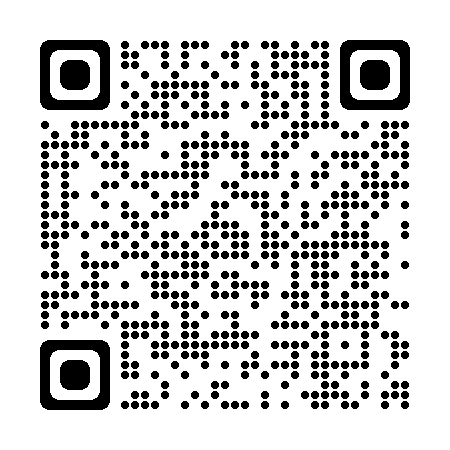 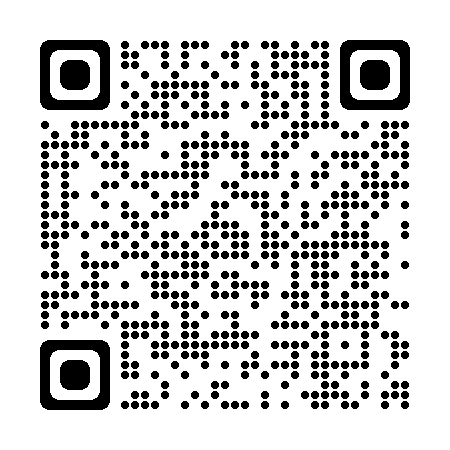 Isabelle 07 62 91 99 55 - isabellebrard85@gmail.com  Lien de l’hôtel à recopier : descriptifhttps://let-s-danse-loisirs-2.s2.yapla.com/fr/     